1 ритмика. Д/з от 15.04. Вот задание на эту неделю (все подробности в видео по ссылке):https://www.youtube.com/watch?v=HjrWypYa37Q&feature=emb_logoНаш учебник (у меня страница 69) параграф 19, упражнения а-г – проговариваем с дирижированием. Записываем на видео, присылаем мне.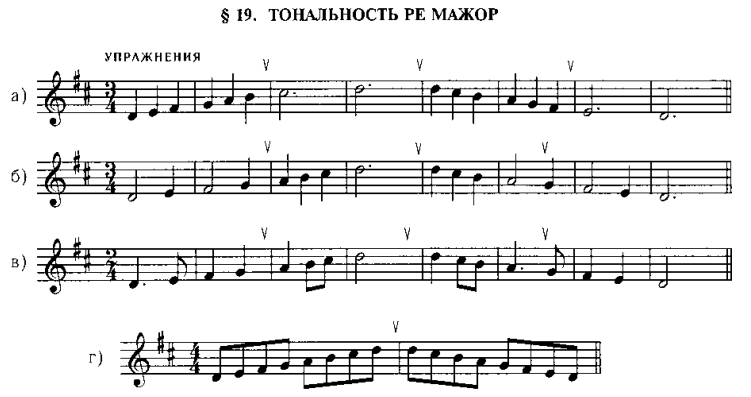 2) Закрепляем размер 4/4.В размере 4/4 четыре доли. Каждая доля равна четвертной длительности. Первая доля – сильная, вторая – слабая, третья – относительно сильная, четвёртая – слабая. Размер  4/4 относится к сложным размерам, так как состоит из двух простых размеров 2/4 + 2/4.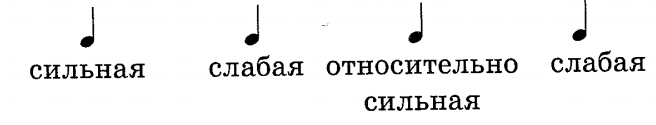 Все задания (и ваши вопросы) присылайте мне в одном письме по адресу vcherashnyaya-distant2020@yandex.ru. Высылаете фотографии письменных заданий и прикрепляете видеозаписи. В письме не забудьте также указать имя и фамилию.На период дистанта вся связь со мной осуществляется только (!!!) через почту!Будьте здоровы! Евгения Вячеславовна.